Table of ContentsIntroduction	1Chapter 1: Enroll in a Plan	1Home	1Chapter 2: Select a Plan	2Selecting an Entity	2Selecting a Plan	3Chapter 3: Accept Terms	4Plan Acceptance	4Chapter 4: Make Payment	6Make Payment	6Select Payment Method	7Enter Payment Information	7Chapter 5: Sign Up for My Account	11Logging in to My Account	13Forgotten Password	14Chapter 6: Managing Your Account	15Viewing and Updating My Profile	15Updating Login Info	15Updating Login Info	16Updating the E-mail Address	16Updating the Password	17Updating the Challenge Question	18Updating E-Wallet Info	19Editing an E-Wallet Account	20To Add a Wallet Account	21Viewing and Updating My Plans	23Chapter 7: Schedule Payments	27Scheduling Payment Installments	27Chapter 8: E-Mail Notifications	29Your Account Has Been Created	29Payment Plan Enrollment Confirmation	30Your Payment Confirmation	31Your Payment has been Scheduled	32Your Payment Plan Payment is Due Soon	33Important Notice: Fee Assessed on your Payment Plan	34Your Account Profile Has Been Updated	35Login Information	35Payment Plan Balance Adjusted	36Payment Plan is Terminated	37Payment Plan is Deactivated	38Credit Card Due to Expire	39IntroductionThis document describes how to enroll for a payment plan and manage a payment plan.Enroll in a PlanHomeThe following is the Home page of the Payment Plan website.  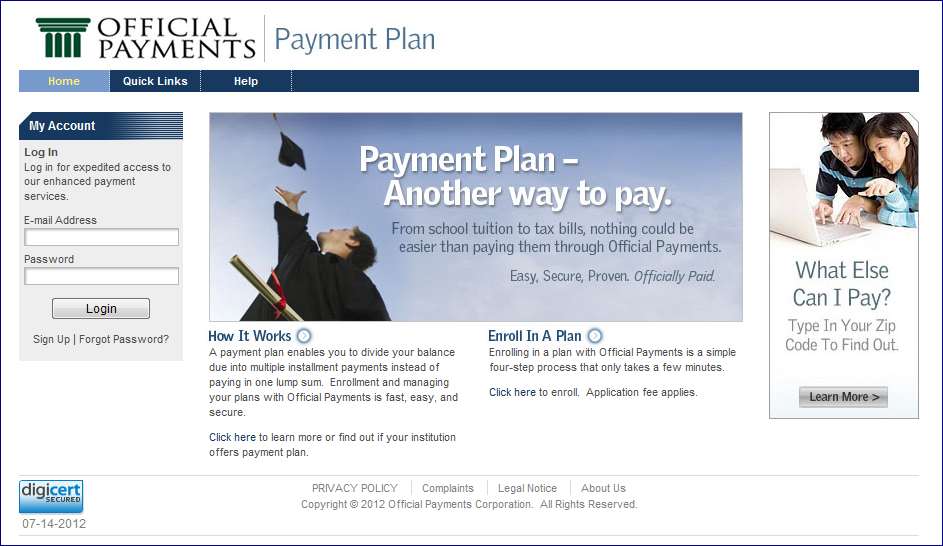 On this page, the user can:Click the Enroll in a Plan link or the Click here link in the paragraph below to begin enrolling in a plan.Click the How it Works link or the Click here link in the paragraph below to view how to enroll in a payment plan.Select a PlanSelecting an Entity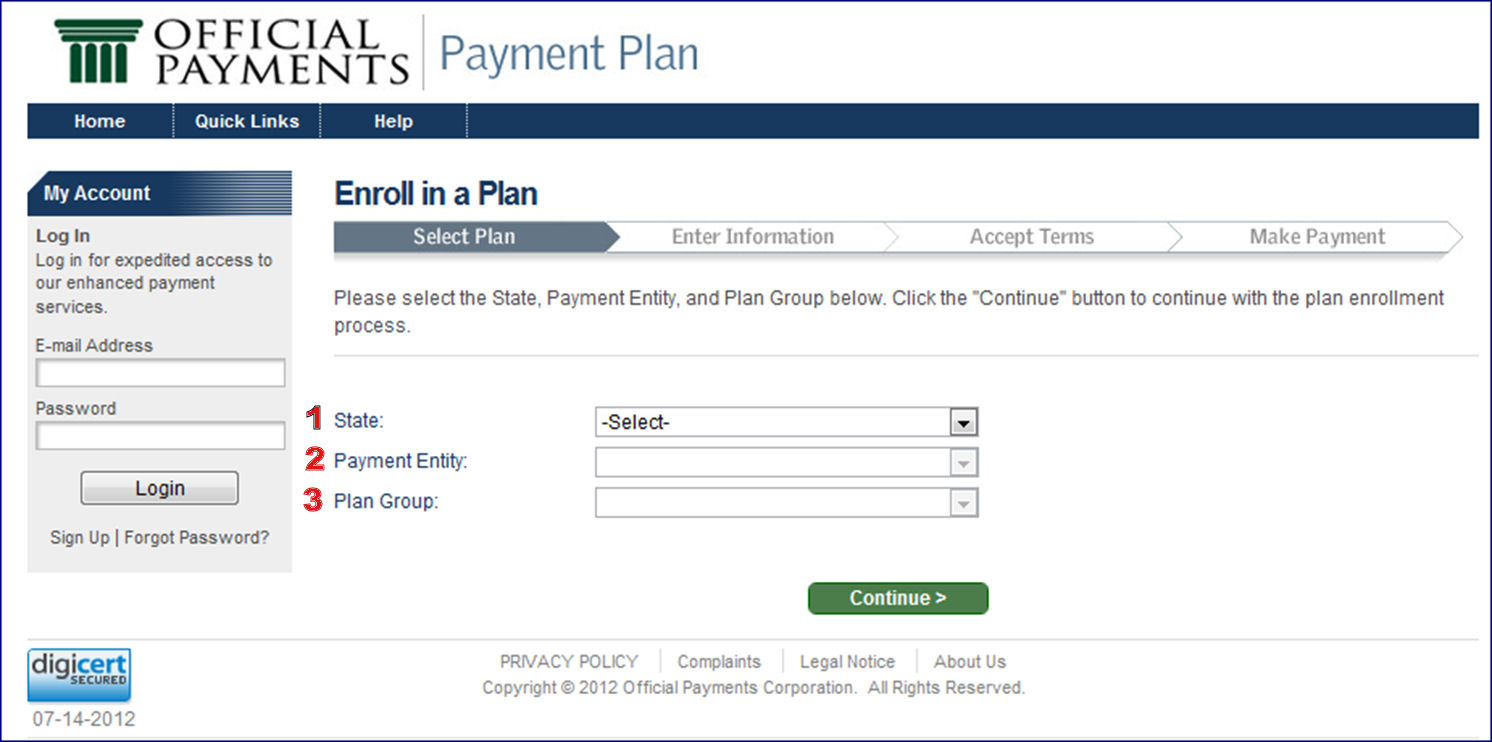 On the Select Entity page:Select the:State - FLORIDANote: You will not be able to select a Payment Entity or Plan Group until a State is selected.Payment Entity – Saint Leo UniversityPlan Group – Tuition and FeesNote: You will not be able to select a Plan Group until a Payment Entity is selected.Click the Continue button to continue with the plan enrollment process.You will be directed to the Select Plan page.Selecting a PlanOn the Select Plan page:Enter your 7-digit student ID number.Click the Search button.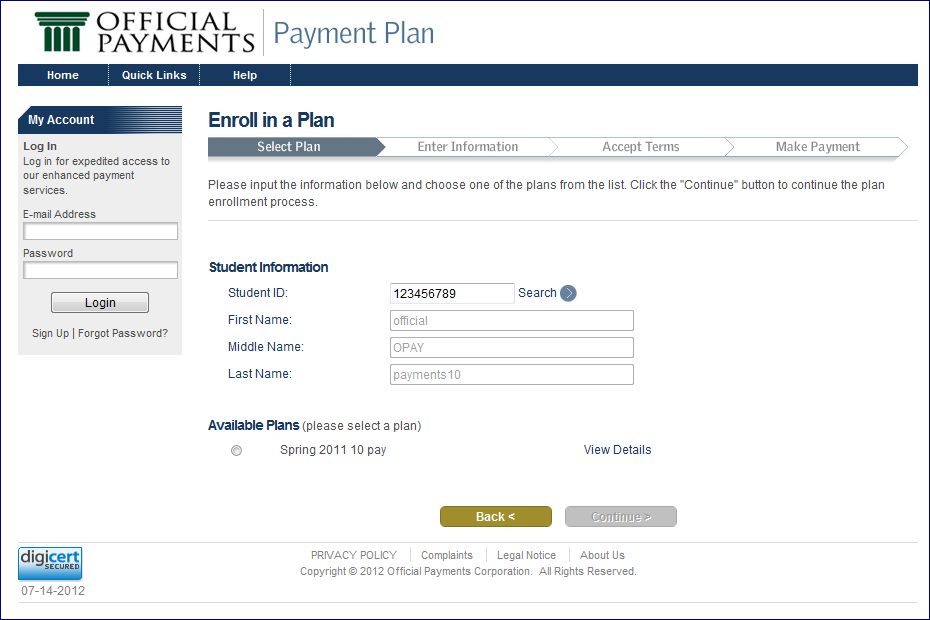 Your information should be filled in automatically. Note: There is a delay in the payment plan system and your registration. Please allow up to 48 business after registration to allow time for your payment plan options to be set up.The Plan List will display the plans that meet your eligibility.Select a plan.Note: You are able to view/hide the details of the listed plans by expanding/collapsing each listed plan by using its View Details/Hide Details link.Click the Continue button to continue to the Amount page.Note: If you need to return to the Select Entity page, click the Back button.Accept TermsPlan Acceptance On the Plan Acceptance page, you are presented with your plan details and the Retail Installment Contract and Truth in Lending Disclosure, which you must electronically sign to continue the plan enrollment.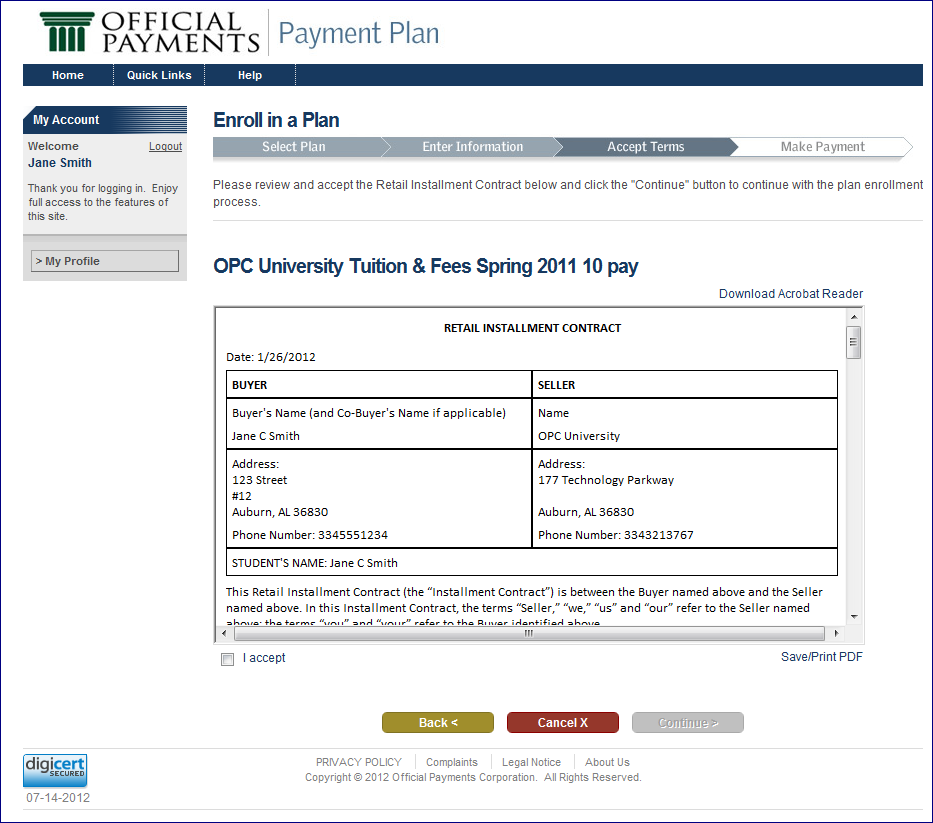 On the Plan Acceptance page, you must:Review the Retail Installment Contract and Truth in Lending Disclosure. Note: You can click the Save/Print PDF link to open the contract in PDF format. You can then print or save it.Accept the Retail Installment Contract and Truth in Lending Disclosure by selecting the I accept check box at the bottom of the contract.Click the Continue button to continue with the plan enrollment.Note: Click the Back button to return to the Amount page.Note: If you wish to cancel the plan enrollment, click the Cancel button. You will be redirected to the Select Entity page.Make PaymentMake Payment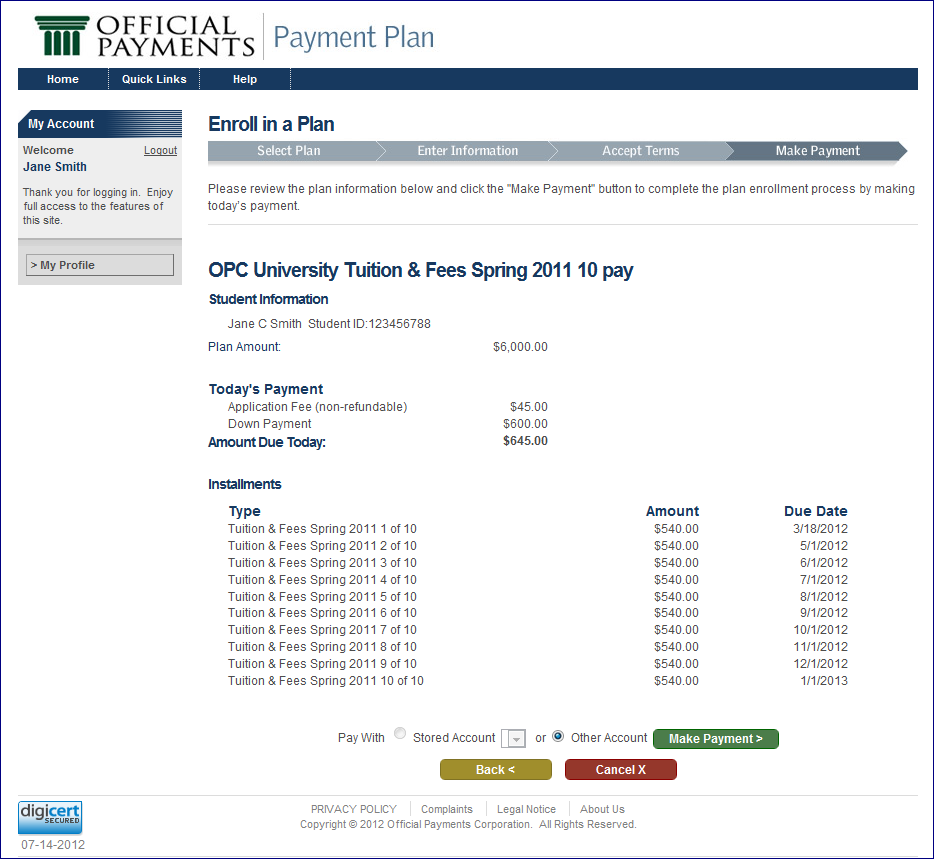 On the Make Payment page:Review the plan information. This includes:Plan descriptionUser informationToday’s amount due  and future installments informationSelect whether you wish to pay with a Stored Account or another account (Other Account). Click the Make Payment button to complete the plan enrollment and payment process.Note: Your plan status will be set to Pending, and you will be directed to the payment application to pay for the item(s) in Today’s Payment.Note: Click the Back button to return to the Plan Acceptance page.Note: If you wish to cancel the plan enrollment, click the Cancel button. You will be redirected to the Select Entity page.Select Payment Method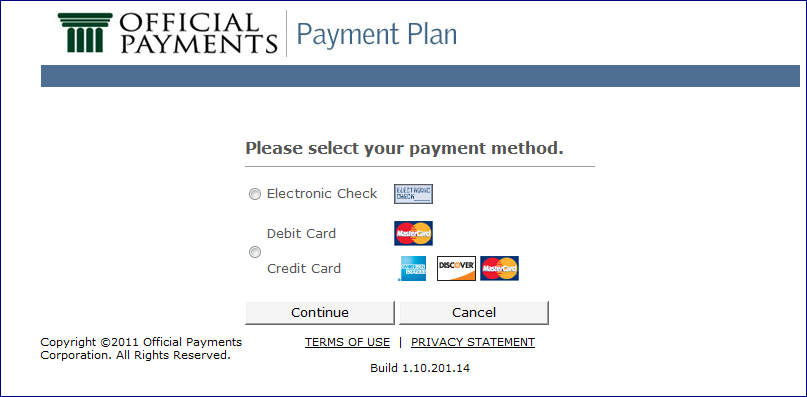 On the Select Payment Method page:Select Electronic Check or Debit Card/Credit Card.Click the Continue button.Enter Payment InformationYou can access the Payment page from either the enrollment process or the My Plans page. 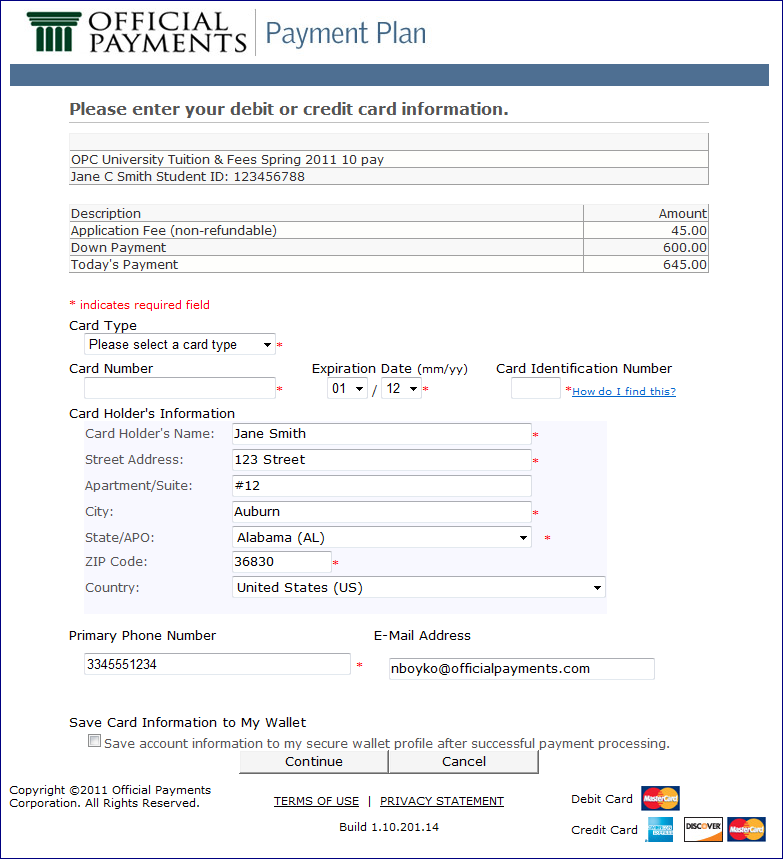 On the Enter Payment Information page:Enter the following information:Card TypeCard NumberExpiration DateCard Identification NumberNote: The Card Holder’s Name, Address, Phone Number, and E-Mail Address are populated from the My Account profile.Click the Save Card Information to My Wallet checkbox if you wish to save this information to your E-Wallet.Click the Continue button.Verify Payment InformationOn the Verify Payment Information page:Verify the items and amounts to be included in the payment.Click the Make Payment button.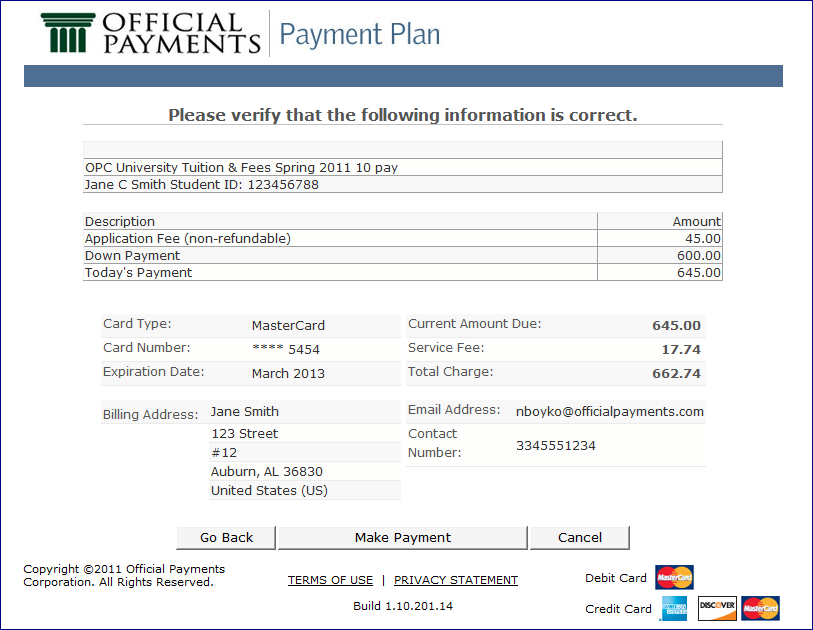 Review the Confirmation of Payment.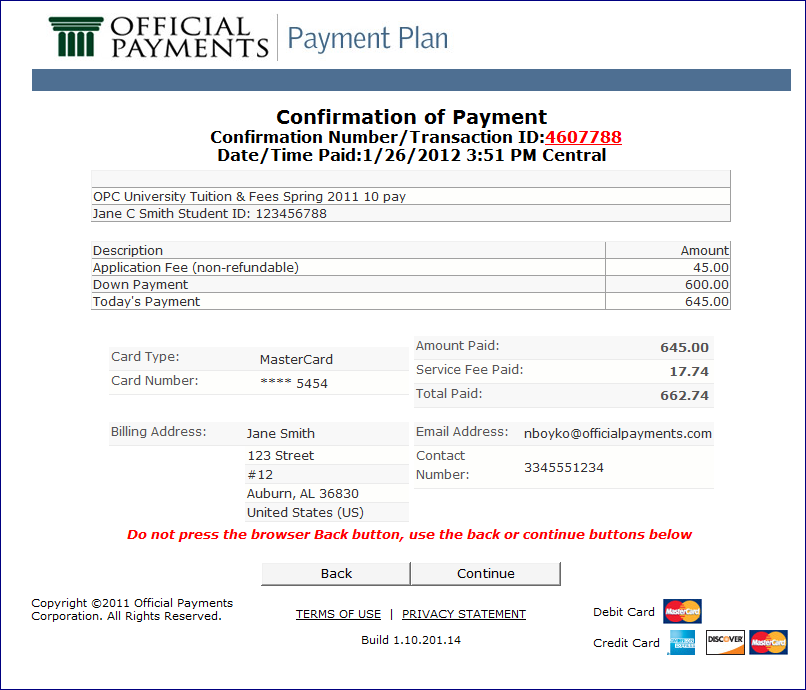 Click the Continue button.You will return to the Home page, where you will have access to manage your plans and account. Sign Up for My AccountBefore you are able to finalize your plan enrollment, you must sign up for My Account. Click the Sign Up link on the My Account panel at any time.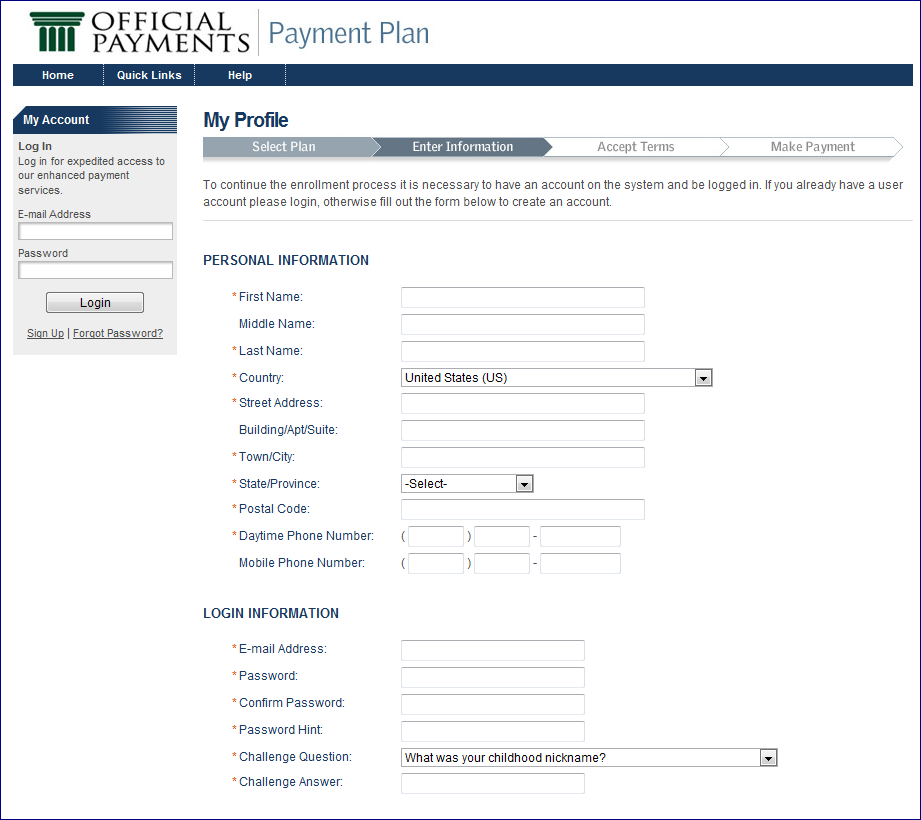 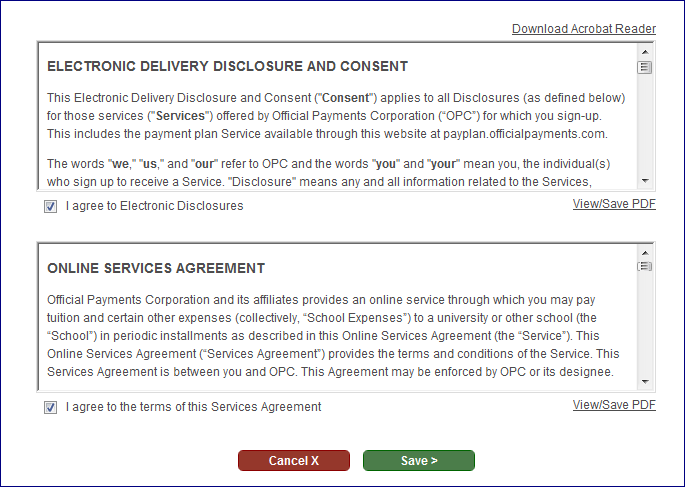 Use the following steps to complete the Sign Up page:Enter the:E-mail AddressPasswordPassword HintChallenge QuestionChallenge AnswerNameAddressPhoneRead and sign the Electronic Delivery Disclosure and Consent by clicking the I Agree to Electronic Disclosures checkbox.Read and sign the Online Services Agreement by clicking the I Agree to the Terms of this Services Agreement checkbox.Click the Save button.Note: Your account will be authenticated. The My Account panel and buttons will display. You will be sent a Welcome e-mail acknowledging your new My Account. Logging in to My AccountIf you have My Account, use the following steps to log in to your account: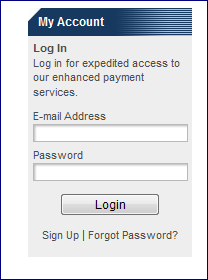 Enter your E-mail Address.Enter your Password.Click the Login button.Forgotten PasswordIf you forget your password, you will be able to receive a password hint or have it reset to a temporary password after answering a challenge question. 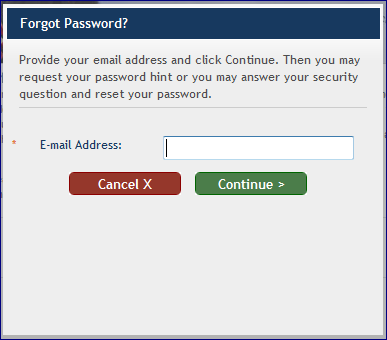 Click the Forgot Password link on the My Account panel.Enter your E-mail Address.Click the Continue button.Note: Clicking the Cancel button will discontinue this process.If your e-mail address is found, you will see the Email my password hint and Reset my password radio buttons.Select Email my password hint and click the Continue button to see a hint about your password. You can then try to log in to My Account.Select Reset my password and answer the challenge question before clicking the Continue button to get a new, temporary, password via e-mail. On your next successful login, you will be prompted to create a new password.Managing Your AccountViewing and Updating My Profile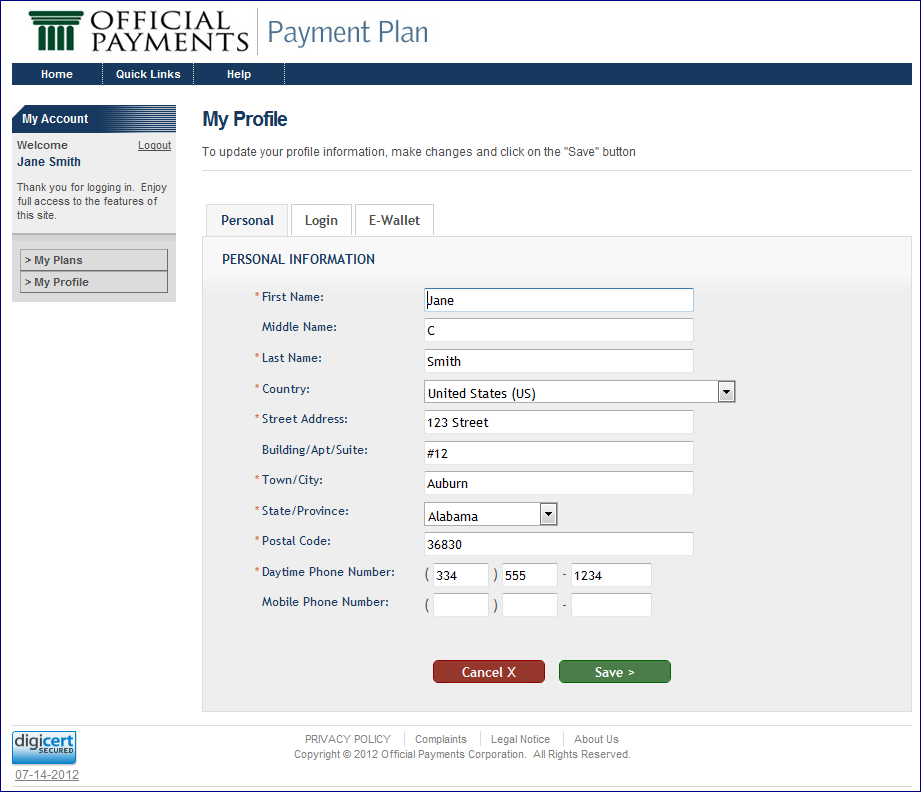 Updating Login InfoAfter logging in to the website, you have the option of editing your Personal information. Click the My Profile button. Make your edits, and click the Save button.Note: Clicking the Cancel button will prevent changes from being made.From the My Profile page, you can also:Update your Login informationUpdate your E-Wallet informationUpdating Login InfoFrom the My Profile page, you are able to access and update your Login information. To do this, just click the Login tab.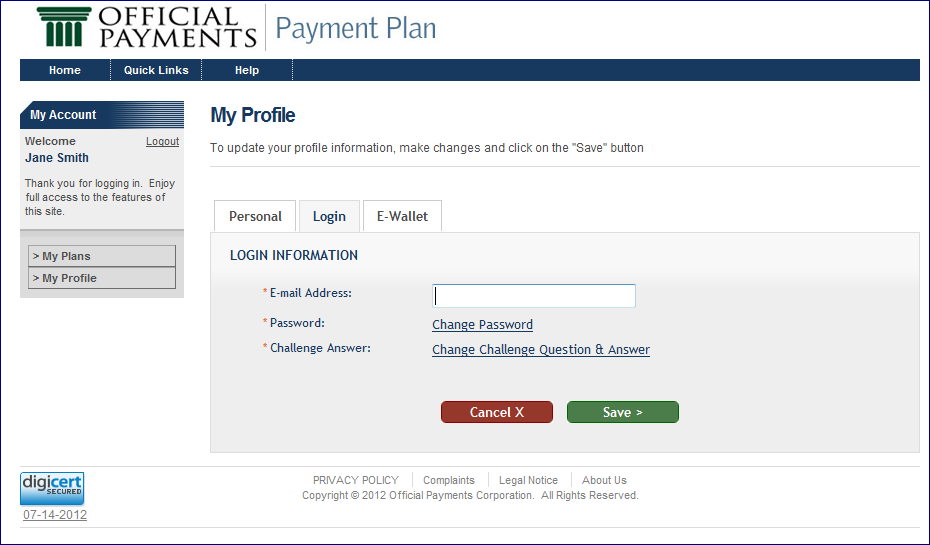 On the Login tab, you can update your:E-mail addressPasswordChallenge AnswerUpdating the E-mail AddressType your e-mail address in the appropriate text box.Click the Save button.Updating the PasswordClick the Change Password link.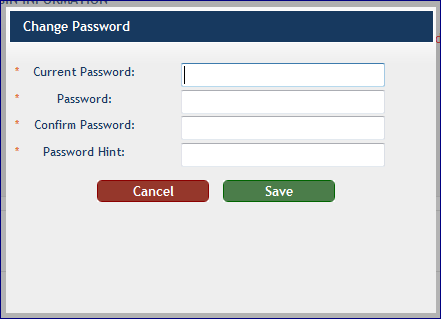 Enter your:Current PasswordNew PasswordConfirm PasswordPassword HintClick the Save button.Updating the Challenge QuestionClick the Change Challenge Question & Answer link.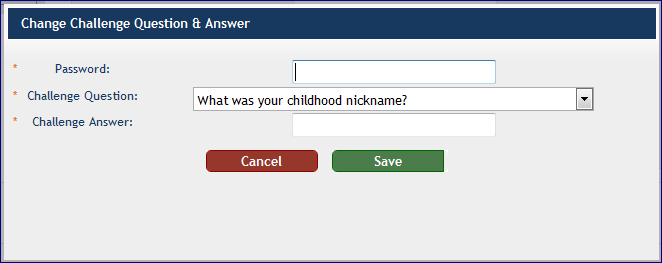 Enter your:PasswordChallenge QuestionChallenge AnswerClick the Save button.Updating E-Wallet InfoThe E-Wallet tab on the My Profile page allows you to add or edit a financial account. You may access this page from the My Profile page.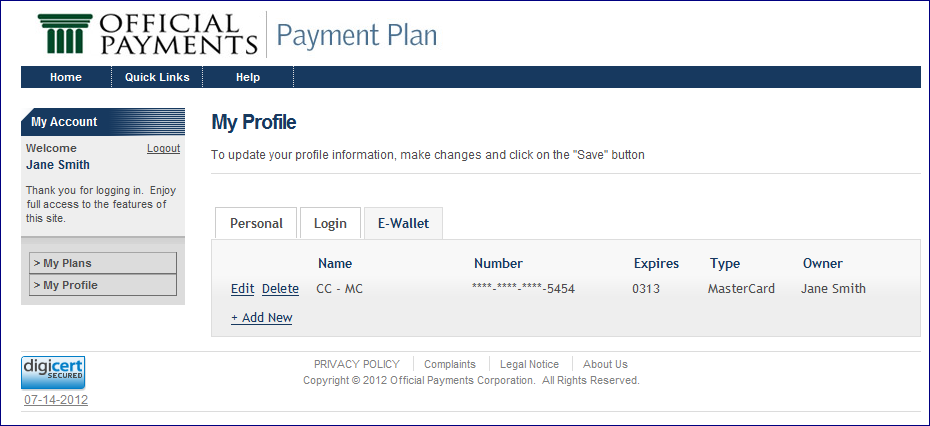 The E-Wallet tab displays a row for each of your financial account, with the following informational columns defined:NameNumberExpiration DateType OwnerEditing an E-Wallet AccountClick the Edit link next to the account you wish to edit.You will be directed to the payment application’s wallet maintenance page to edit the financial account.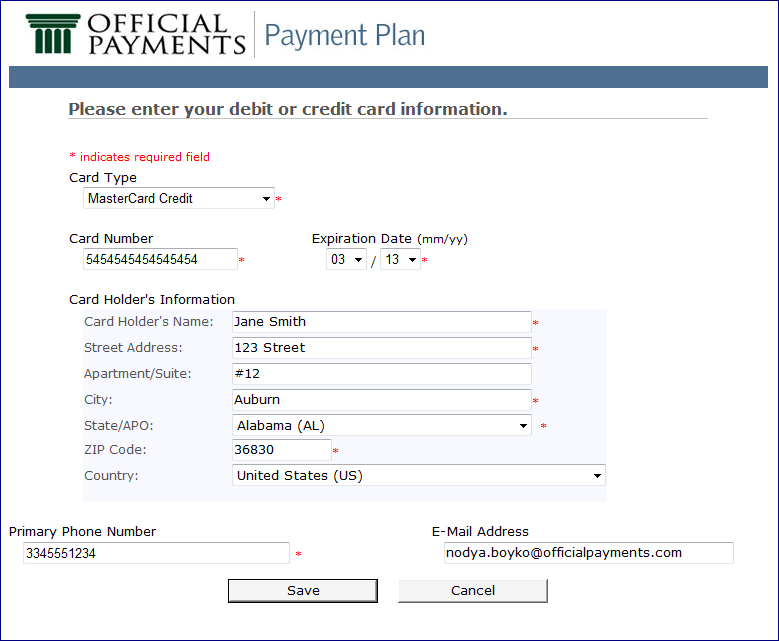 Enter the necessary updates.Click the Save button.To Add a Wallet AccountClick the Add link.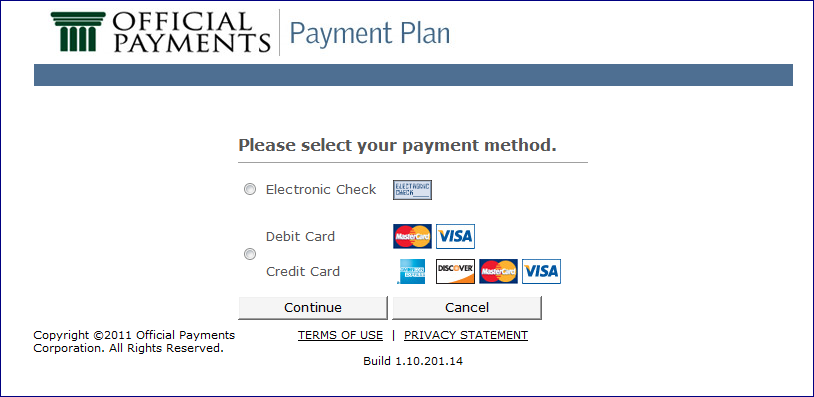 Select either:Electronic CheckDebit Card/Credit CardClick the Continue button.If you select Debit or Credit Card, you will see a page similar to the following:If you select Electronic Check, you will see the following: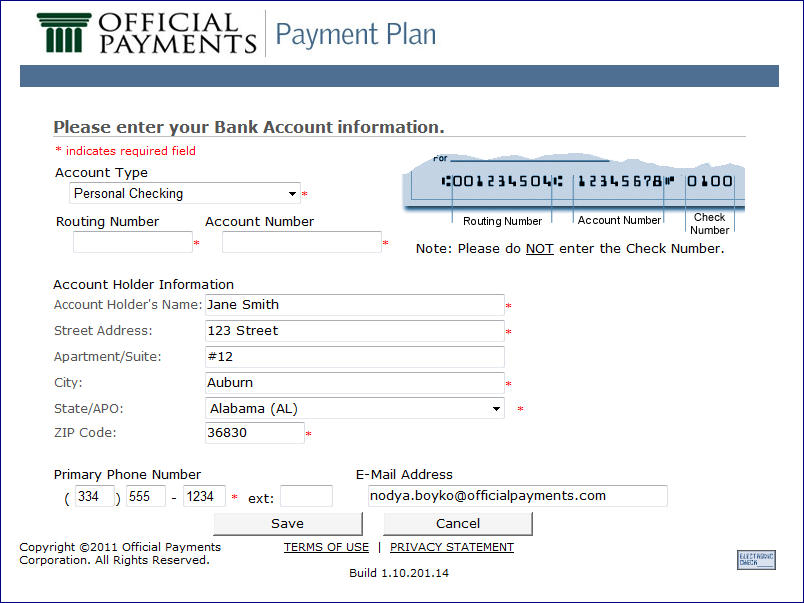 Enter the necessary information.Click the Save button.Viewing and Updating My PlansOn the My Plans page, you may view your current plans’ information and all plans you have previously enrolled.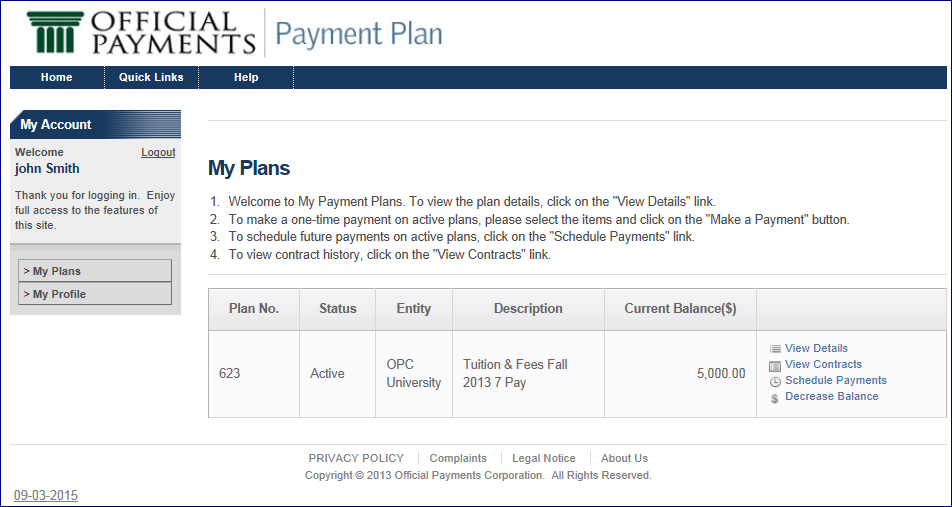 To do these things, you must first access the My Plans page by clicking the My Plans button that is on the My Account panel.  On the My Plans page you can:View your current and previously enrolled plans.Note: The list of plans is constructed from all the plans you have enrolled in whose status is not pending or canceled.View the status of your plans. The possible statuses are:Click on the View Details link to view the plan details.Note: Click Hide Details to hide the plan details.  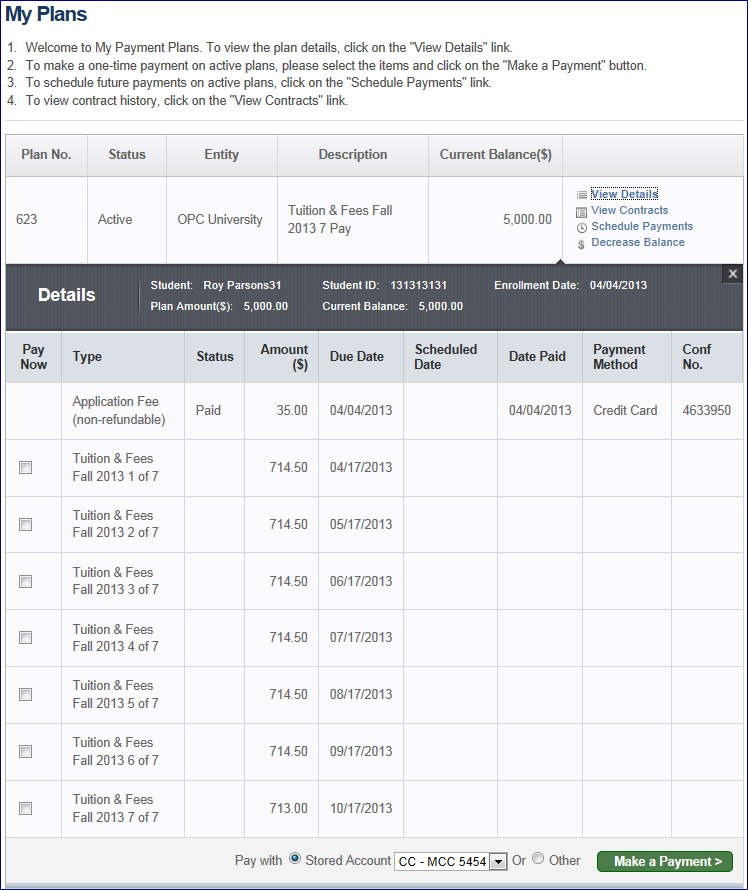 From a plan’s Details, you can make a one-time payment on an active plan by selecting the desired items’ Pay Now checkbox and clicking the Make a Payment button.Note: Clicking the Make a Payment button directs you to the payment application to pay for the plan’s checked items.Schedule future payments on an active plan by clicking the Schedule Payments link.Note: Clicking the Schedule Payments link redirects you to the Schedule Payments page.Click the View Contracts link to view contracts.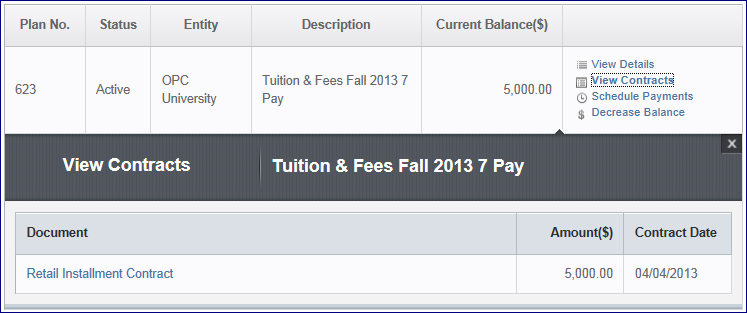 Note: Click the link of the contract document you wish to review. When the contract details display, you have the option to View/Save the PDF on your desktop. When finished reviewing the details of the contract, you can click Close.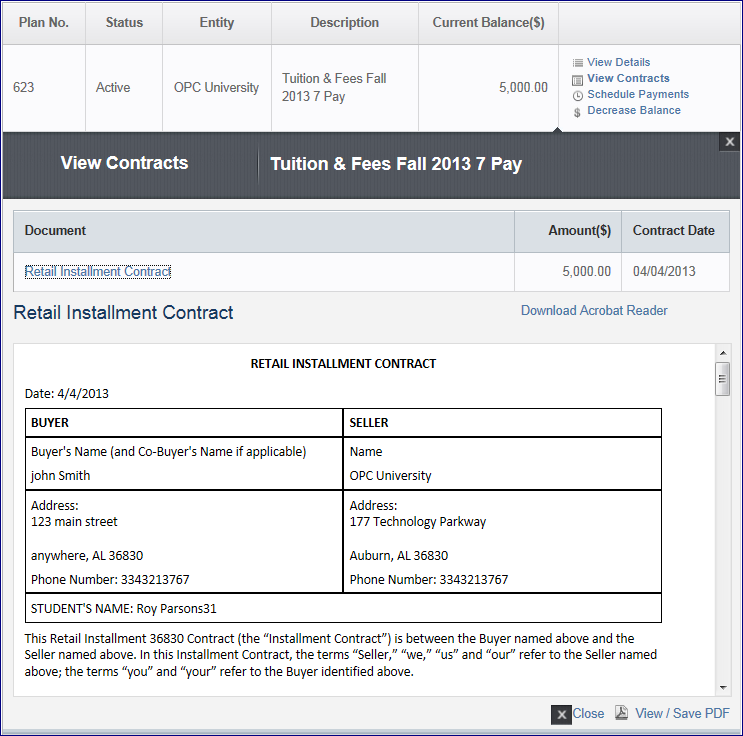 Click the Adjust Balance link to decrease your account balance.Note: The link will say Adjust Balance if the student can increase or decrease their balance. It will say Increase Balance if they can only increase their balance. It will say Decrease Balance if the only option is to decrease their balance.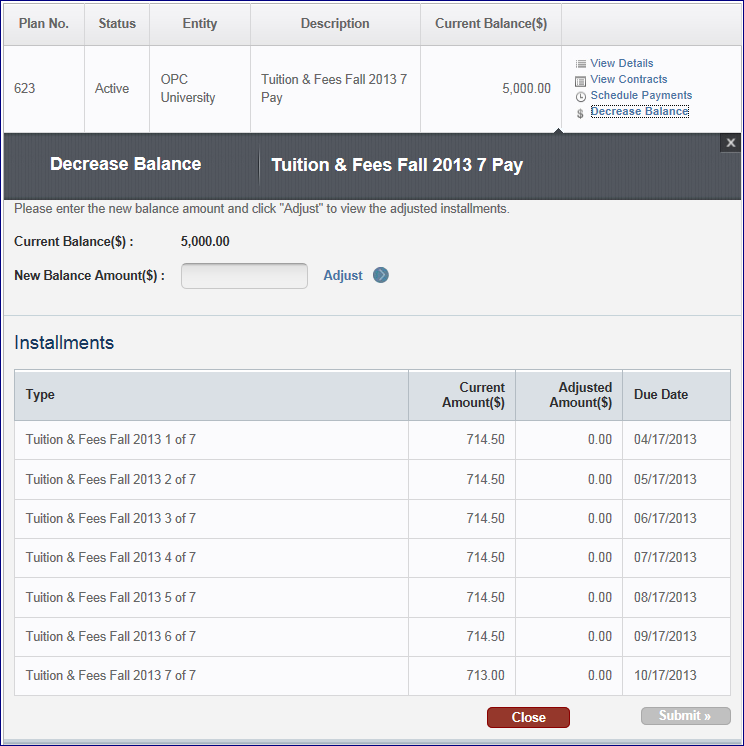 Note: Enter the New Balance Amount and click the Adjust button. When ready, click the Submit button. The Addendum to Retail Installment Contract displays. You can save this to your desktop. When finished viewing, click the Close button.Schedule PaymentsScheduling Payment InstallmentsScheduling Payment Installments allows you to set the dates for payments to be automatically made on your behalf.Note: You must be logged in and have a plan selected to access this page. You can access this page from the My Plans page upon clicking a plan’s Schedule Payments link. Note: You can also access this page if you checked the “I would like to schedule automatic payments for my plan installments” checkbox during the plan enrollment process.  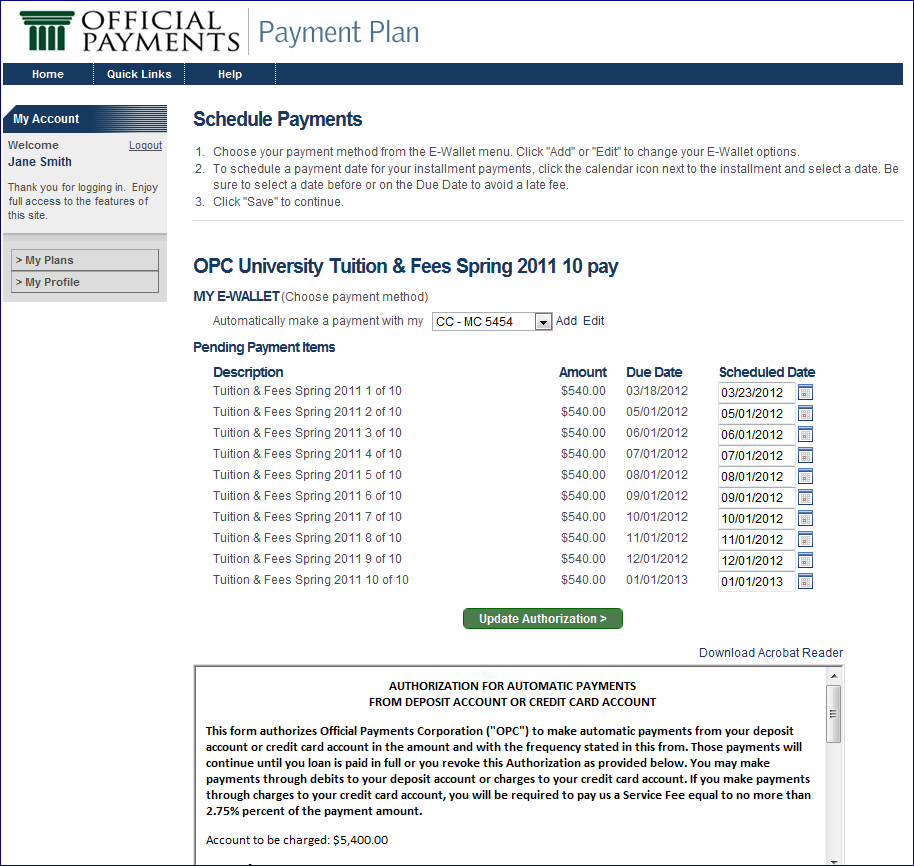 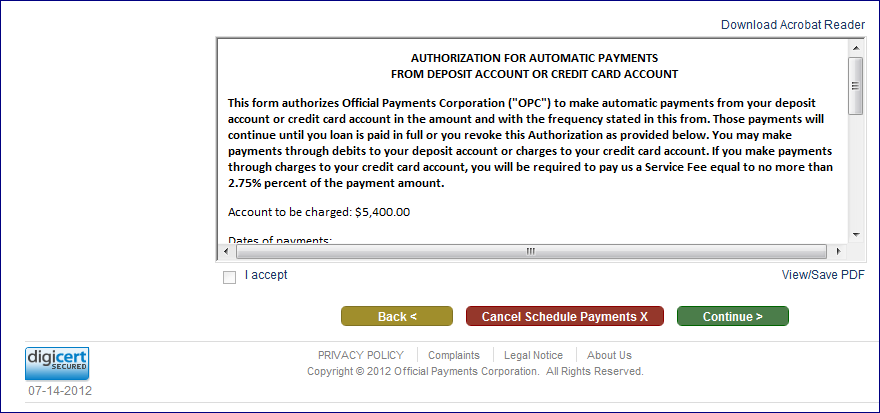 To schedule payments, use the following steps:Review the Plan Description at the top of the page.Add/Select a wallet payment option.Note: For your installments to be paid automatically, you must save a financial account that the payments will be made from, and you must schedule the date for each payable item.Note: Any wallet account you have previously saved will be listed in the e-wallet dropdown. Any wallet account of a type not accepted by the plan will be disabled.Note: If you need to add or edit your wallet account, click the Add link or the Edit link. Once your changes are made, you’ll be redirected to this page to continue scheduling payment installments.Select the payment date for each item.Note: If installments are scheduled after the due date, fees may be assessed.Note: Click the I understand button in the popup to proceed if you are scheduling payments after the due date.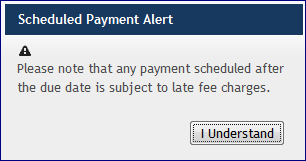 Read the Authorization for Automatic Payments. Click the I Accept checkbox.Note: You must sign this authorization every time you edit your scheduled payments. To print or save the authorization, click the View/Save PDF link.Click the Save button. This will redirect you to the Make Payment or My Plans page, depending on your point of origin.Note: You cannot Save your scheduled payment if you have not selected a wallet account.Note: If you click the Back button, you will be redirected to the Plan Acceptance page if you were in the plan enrollment process, or the My Plans page, if that was your origin.Note: If you click the Cancel Scheduling button, you will be directed to the My Plans page.E-Mail NotificationsAs you enroll in Payment Plan and as you update your account, you will be sent e-mail notifications. You will generally receive an e-mail when you:Create a Payment Plan AccountEnroll in a Payment PlanMake a PaymentSchedule a PaymentAre Due to Make a PaymentUpdate your Account ProfileAssess a Fee on your Payment PlanAlter your Login InformationYou will also receive an e-mail when your:Payment Plan Balance is AdjustedPayment Plan has been TerminatedPayment Plan has been DeactivatedCredit Card is due to ExpireYour Account Has Been CreatedAfter creating a Payment Plan Account, you will receive an e-mail notification, as follows:Thank you for creating an account with Official Payments. My Account enables you to easily manage your payment plan to:make a one-time paymentschedule future paymentsmake updates to scheduled paymentsview your Payment Plan details and summary informationThank you for using Official Payments. We look forward to serving you.Sincerely,Official Payments Customer ServicePPlanService@OfficialPayments.comThis e-mail is auto-generated by the system. Please do not reply to this email. If you have any questions, e-mail us at customerservice@officialpayments.com.Official Payments is the leading provider of electronic payment solutions for the IRS,  states, the District of Columbia and more than  clients in all  states. We accept payments for taxes, rent, utilities, education and more. Learn more by visiting https://www.officialpayments.com/pc_whocanipay.jspPayment Plan Enrollment ConfirmationAfter you have enrolled in a Payment Plan, you will receive an e-mail notification, as follows:Thank you for your payment plan enrollment for OPC University.Plan Information******************************************Plan:  Tuition & Fees Spring  10 pay Enrollment Date: 01/26/ Plan Amount: 6,000.00Student ID: Payment Schedule******************************************    03/18/       540.00         05/01/       540.00         06/01/       540.00         07/01/       540.00         08/01/       540.00         09/01/       540.00         10/01/       540.00         11/01/       540.00         12/01/       540.00         01/01/       540.00     Please review this information for accuracy and let us know if there are any issues as soon as possible as refunds will only be initiated due to a processing error.Thank you for using Official Payments. We look forward to serving you.Sincerely,Official Payments Customer ServicePPlanService@OfficialPayments.comThis e-mail is auto-generated by the system. Please do not reply to this email. If you have any questions, e-mail us at customerservice@officialpayments.com.Official Payments is the leading provider of electronic payment solutions for the IRS,  states, the District of Columbia and more than  clients in all  states. We accept payments for taxes, rent, utilities, education and more. Learn more by visiting https://www.officialpayments.com/pc_whocanipay.jspYour Payment ConfirmationYou will be sent the Payment Confirmation notification any time a Payment Plan payment is made on your plan. You will receive an e-mail notification, as follows:Thank you for your payment for OPC University's Tuition & Fees Spring  plan.Payment Information******************************************Confirmation Number: Date:  01/26/Credit Card       Street     Auburn    AL  Student ID:      01/26/        45.00     Application Fee (non-refundable)    01/26/       600.00     Down PaymentPayment Amount:  645.00Service Fee:  17.74Total Amount:  662.74Please review this information for accuracy and let us know if there are any issues as soon as possible as refunds will only be initiated due to a processing error.Thank you for using Official Payments. We look forward to serving you.Sincerely,Official Payments Customer ServicePPlanService@OfficialPayments.comOfficial Payments is the leading provider of electronic payment solutions for the IRS,  states, the District of Columbia and more than  clients in all  states. We accept payments for taxes, rent, utilities, education and more. Learn more by visiting https://www.officialpayments.com/pc_whocanipay.jspYour Payment has been ScheduledWhen you have scheduled a payment, you will receive an e-mail notification, as follows:This is a reminder that your automatic payment will be made on 02/01/ for OPC University Tuition and Fees Fall  plan.Payment Information******************************************
Date: 02/01/2012
Credit Card 5454
OfficialPaytest@hotmail.com
 Technology Parkway
 
Auburn AL 36830
 
Student ID: 121212121
 
02/01/ 1,250.00 Tuition and Fees Fall  3 of 4
 
Payment Amount: 1,250.00
Service Fee: 34.38
Total Amount: 1,284.38
 
Please review this information for accuracy and let us know if there are any issues as soon as possible as refunds will only be initiated due to a processing error.
 
Please note that scheduling a future payment may not avoid fees if it is scheduled past the due date.Thank you for using Official Payments. We look forward to serving you.Sincerely,Official Payments Customer ServicePPlanService@OfficialPayments.com
 
Official Payments is the leading provider of electronic payment solutions for the IRS,  states, the District of Columbia and more than  clients in all  states. We accept payments for taxes, rent, utilities, education and more. Learn more by visiting: https://www.officialpayments.com/pc_whocanipay.jspYour Payment Plan Payment is Due SoonWhen your payment is nearing its due date, you will receive an e-mail notification, as follows:This is a reminder that your next payment is due on 02/01/ for OPC University's payment plan. Please login to My Account to make the payment.This payment is for
Plan: Tuition & Fees Spring  3 Pay
Student ID: 02/01/ 1,667.00 Tuition & Fees Spring  3 of 3

Payment Amount: 1,667.00Thank you for using Official Payments. We look forward to serving you.Sincerely,Official Payments Customer ServicePPlanService@OfficialPayments.comThis e-mail is auto-generated by the system. Please do not reply to this email. If you have any questions, e-mail us at customerservice@officialpayments.com.Official Payments is the leading provider of electronic payment solutions for the IRS,  states, the District of Columbia and more than  clients in all  states. We accept payments for taxes, rent, utilities, education and more. Learn more by visiting: https://www.officialpayments.com/pc_whocanipay.jsp
Important Notice: Fee Assessed on your Payment PlanIf you are late in making a payment, you will accrue a fee. When this happens, you will receive an e-mail notification, as follows:A Late Fee in the amount of 20.00 assessed on OPC University's payment plan.Plan: Tuition & Fees Spring  3 PayStudent ID: If you have scheduled your payments, this fee may be added to a future payment. Please bring your account up to date by logging into My Account before your next payment. Unpaid fees may lead to deactivation of your plan and may cause future plan enrollment applications to be rejected.

Thank you for using Official Payments. We look forward to serving you.Sincerely,Official Payments Customer ServicePPlanService@OfficialPayments.comThis e-mail is auto-generated by the system. Please do not reply to this email. If you have any questions, e-mail us at customerservice@officialpayments.com.

Official Payments is the leading provider of electronic payment solutions for the IRS,  states, the District of Columbia and more than  clients in all  states. We accept payments for taxes, rent, utilities, education and more. Learn more by visiting: https://www.officialpayments.com/pc_whocanipay.jspIf your payment is returned, you will accrue a fee. When this happens, you will receive an e-mail notification, as follows:A Returned Payment Fee in the amount of 75.00 assessed on Herndon University's payment plan.Plan: OPC University Fall  5 Pay External Account ID:  If you have scheduled your payments, this fee may be added to a future payment. Please bring your account up to date by logging into My Account before your next payment.Unpaid fees may lead to deactivation of your plan and may cause future plan enrollment applications to be rejected.Thank you for using Official Payments. We look forward to serving you.Sincerely,Official Payments Customer ServicePPlanService@OfficialPayments.comThis e-mail is auto-generated by the system. Please do not reply to this email. If you have any questions, e-mail us at customerservice@officialpayments.com.Official Payments is the leading provider of electronic payment solutions for the IRS,  states, the District of Columbia and more than  clients in all  states. We accept payments for taxes, rent, utilities, education and more. Learn more by visiting https://www.officialpayments.com/pc_whocanipay.jspYour Account Profile Has Been UpdatedAfter updating your account profile, you will receive an e-mail notification, as follows:If you did not recently update your profile, please contact Official Payments as soon as possible.Thank you for helping us keep your information safe and secure.Sincerely,Official Payments Customer ServicePPlanService@OfficialPayments.comThis e-mail is auto-generated by the system. Please do not reply to this email. If you have any questions, e-mail us at customerservice@officialpayments.com.Official Payments is the leading provider of electronic payment solutions for the IRS,  states, the District of Columbia and more than  clients in all  states. We accept payments for taxes, rent, utilities, education and more. Learn more by visiting https://www.officialpayments.com/pc_whocanipay.jspLogin InformationWhen you edit your login information (password or e-mail address), you will receive an e-mail notification, as follows:Your password has temporarily been reset to zsAaI^*9iHWN If you did not make this request, please contact Official Payments Customer Service as soon as possible. Thank you for helping us keep your information safe and secure. Sincerely, Official Payments Customer Service PPlanService@OfficialPayments.com Official Payments is the leading provider of electronic payment solutions for the IRS,  states, the District of Columbia and more than  clients in all  states. We accept payments for taxes, rent, utilities, education and more. Learn more by visiting: https://www.officialpayments.com/pc_whocanipay.jspPayment Plan Balance AdjustedWhen your Payment Plan Balance has been adjusted, you will receive an e-mail notification, as follows:OPC University has adjusted your payment plan balance as follows:

Plan Information
******************************************
Plan: Tuition & Fees Spring 2012 7 pay
Student ID: xxxxxxx
Enrollment Date: 0X/XX/2012
 
Original Plan Amount: 2,975.00
Credit: 2,975.00
Balance as of Today: 445.13
 
Payment Schedule
*********************************************************************
Due Date Original Amount Adjusted Amount Item
*********************************************************************
05/01/2012 425.13 425.13 Tuition & Fees Spring 2012 1 of 7
05/12/2012 20.00 20.00 Late Fee - Installment 1
06/01/2012 425.13 0.00 Tuition & Fees Spring 2012 2 of 7
07/01/2012 425.13 0.00 Tuition & Fees Spring 2012 3 of 7
08/01/2012 425.13 0.00 Tuition & Fees Spring 2012 4 of 7
09/01/2012 425.13 0.00 Tuition & Fees Spring 2012 5 of 7
10/01/2012 425.13 0.00 Tuition & Fees Spring 2012 6 of 7
11/01/2012 424.22 0.00 Tuition & Fees Spring 2012 7 of 7
 
If you have any questions, please contact OPC University as soon as possible.

Thank you for using Official Payments. We look forward to serving you.Sincerely,Official Payments Customer Service
customerservice@OfficialPayments.comThis e-mail is auto-generated by the system. Please do not reply to this email. If you have any questions, e-mail us at customerservice@officialpayments.com.Official Payments is the leading provider of electronic payment solutions for the IRS, 27 states, the District of Columbia and more than 4200 clients in all 50 states. We accept payments for taxes, rent, utilities, education and more. Learn more by visiting https://www.officialpayments.com/pc_whocanipay.jsp

This e-mail message and any attachments are intended only for the use of the addressee named above and may contain information that is proprietary and confidential. If you are not the intended recipient, any dissemination, distribution, or copying is strictly prohibited. If you received this email message in error, please immediately notify the sender by replying to this e-mail message or by telephone. Thank you.Payment Plan is TerminatedWhen your Payment Plan is terminated, you will receive an e-mail notification, as follows:Your participation in the Payment Plan below has ended because the plan is terminated.Plan: dining Fall Fall 5 payStudent ID: xxxxxxxxx 02/01/2012 1,000.00 dining Fall 2 of 503/01/2012 1,000.00 dining Fall 3 of 504/01/2012 1,000.00 dining Fall 4 of 505/01/2012 1,000.00 dining Fall 5 of 5Please contact xxxxxxx to make arrangements for making your outstanding payments.Sincerely,Official Payments Customer Servicecustomerservice@OfficialPayments.com Official Payments is the leading provider of electronic payment solutions for the IRS, 27 states, the District of Columbia and more than 4200 clients in all 50 states. We accept payments for taxes, rent, utilities, education and more. Learn more by visiting https://www.officialpayments.com/pc_whocanipay.jspThis email message and any attachments are intended only for the use of the addressee named above and may contain information that is proprietary and confidential. If you are not the intended recipient, any dissemination, distribution, or copying is strictly prohibited. If you received this email message in error, please immediately notify the sender by replying to this email message or by telephone. Thank you.Payment Plan is DeactivatedWhen your Payment Plan is deactivated, you will receive an e-mail notification, as follows:Your participation in the OPC University Payment Plan below has been deactivated due to exceeding the number of past due payments allowed.Plan: Tuition & Fees Spring 2012 5 PayStudent ID: xxxxxxxxxxxxxxPlease contact OPC University to make arrangements for making these payments.Sincerely,Official Payments Customer Servicecustomerservice@OfficialPayments.comThis e-mail is auto-generated by the system. Please do not reply to this email. If you have any questions, e-mail us at customerservice@officialpayments.com.Official Payments is the leading provider of electronic payment solutions for the IRS, 27 states, the District of Columbia and more than 4200 clients in all 50 states. We accept payments for taxes, rent, utilities, education and more. Learn more by visiting https://www.officialpayments.com/pc_whocanipay.jspThis email message and any attachments are intended only for the use of the addressee named above and may contain information that is proprietary and confidential. If you are not the intended recipient, any dissemination, distribution, or copying is strictly prohibited. If you received this email message in error, please immediately notify the sender by replying to this email message or by telephone. Thank you.Credit Card Due to ExpireWhen your credit card is due to expire, you will receive an e-mail notification, as follows:This is an important message regarding the credit card associated with TS_AG7's payment plan scheduled payments.  This card is set to expire in the near future.  To ensure that your service will not be interrupted, please take a moment to update your account profile. Plan Information******************************************Plan:  Fall 2014 PlanTaxExtAcctID: XXXXXXXXXXXXJoe UserThank you for using Official Payments. We look forward to serving you.Sincerely,Official Payments Customer ServicePPlanService@OfficialPayments.comThis e-mail is auto-generated by the system. Please do not reply to this email. If you have any questions, e-mail us at customerservice@officialpayments.com.Official Payments is the leading provider of electronic payment solutions for the IRS, 27 states, the District of Columbia and more than 4200 clients in all 50 states. We accept payments for taxes, rent, utilities, education and more. Learn more by visitinghttps://www.officialpayments.com/pc_whocanipay.jspIf…Then…You previously selected that you would like to schedule automatic paymentsYou are directed to the Schedule Payment page. (See Chapter 8)You DID NOT previously select that you would like to schedule automatic paymentsYou are directed to the Make Payment page.StatusDefinitionActiveThe user has completed the enrollment plan acceptance step and made the payment, and the Last Payment Accepted Date has not passed.OptedOutIf the user calls and requests to opt-out of one of his or her plansDeactivatedWhen the user has exceeded Allowed Past Due Installments, he or she may not perform any action on the plan. A plan whose status is Deactivated may be changed to Reactivate by Official Payments Customer Service Representative once.IncompleteDuring Ended Plans processing: If the plan is on the Last Payment Accepted Date, and all payable items are not paid, but the user has NOT exceeded Allowed Past Due Installments, the status of his or her instance of the plan will be changed to Incomplete and he or she will be sent the Incomplete Plan notification.ReactivateThe user may not perform any action on his or her plan. The system will set the status to Active during the next normal cycle of the system processes.CompleteThis is on the Last Payment Accepted Date when all payable items are paid.TerminatedThis is on the Last Payment Accepted Date when all payable items are not paid, or when the user has exceeded the Allowed Past Due Installments on a plan that has previously been reactivated.